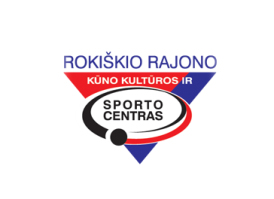                                                                DALYVAUSIME, ORGANIZUOSIME, VYKDYSIME          2020 m.   rugsėjo 14-20 d. d.                                                                                                                    P   L   A   N   A   S  www.rokiskiosportas.lt   Direktorius                                                           Tadas  Stakėnas                                                                                                                                                                                                                                                                                                                                                                                                                                                                                                                                                                                                                                                                                                                                                                                                                                                                                                                                                                                                                                                                            DATALAIKASRENGINIO     PAVADINIMASVIETAATSAKINGAS09-1813.00Tarptautinis lengvosios atletikos metimų festivalis „Rokiškis 2020“KKSC stadionasV. Čereška, R. Šinkūnas09-18Lietuvos sunkiosios atletikos finalinės varžybos (iki 15 m.)Marijampolė I. Aleksiejus09-18-2010.30Lietuvos jaunimo komandinis-asmeninis šaudymo čempionatasKKSC šaudyklaG. Kublickas09-19Lietuvos vaikų sambo čempionatasŠiauliai G. Čečienė09-1912.00„Dvaro mylios“ bėgimas, skirtas Rokiškio miesto 521 gimtadieniuiNeprikl. aikštėV. Čereška09-19-20Lietuvos komandinis „Žaibo“ greitųjų šachmatų čempionatasTaujėnai Ukmergės raj.R. Ivanauskas